This Week in Our ChurchMarch 29th- April 4th, 2020If you have new prayer concerns, please email those or call.Due to COVID 19, no regular services or events will be held in the church. The church is open for prayer every day from 8 AM – NoonCopies of the prayer lists are available at the church on the communion table.Check Facebook or our website (www.wehnwoodumc.com) for updates on any events and messages from Pastor Evie.                    Monday: 7 PM, PPRCThursday: 10 AM – 2 PM, Claudia’s office hours This is the tentative Holy Week Schedule. Subject to changeMaundy Thursday worship service, 7 PM,                April 9th, Wehnwood UMCGood Friday schedule:                Breakfast 8 AM               Service 8:30 Am	   Cross Walk: noon	   Evening Worship: 7 PM, Juniata UMCEaster Sunday: Sunrise Breakfast 6 AM                         NO 8 AM Service                         Service 9:15PM and 11:30AMThe church will be open daily from 8AM-12PM if you would like to come in and pray. “Fill My Cup” Women’s Gathering    Rescheduled for May 19th 7 PM.  Remember to Vote April 28th! For more info, go to VotesPa.comWe are taking lunch supplies to the families at the Penn Alto who have children.  Donations of peanut butter, fruit cups, etc., may be brought to the church at any time.Looking Ahead:Community Lunch Prep 3PM Friday April 17th.  Pack 10:30 AM and deliver 11:30 AM Saturday April 18thSpring work day Saturday April 25th AM.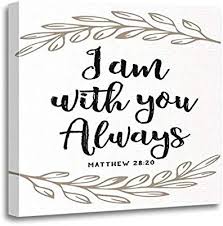 